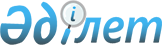 Қорғалжын ауданы әкімдігінің 2015 жылғы 18 наурыздағы №43 "Үгіттік баспа материалдарды орналастыру үшін орындарын белгілеу және кандидаттарға сайлаушылармен кездесуі үшін үй-жайлар беру туралы" қаулысына өзгерістер енгізу туралы
					
			Күшін жойған
			
			
		
					Ақмола облысы Қорғалжын ауданы әкімдігінің 2017 жылғы 29 тамыздағы № 168 қаулысы. Ақмола облысының Әділет департаментінде 2017 жылғы 2 қазанда № 6094 болып тіркелді. Күші жойылды - Ақмола облысы Қорғалжын ауданы әкімдігінің 2021 жылғы 7 шілдедегі № А-7/84 қаулысымен
      Ескерту. Күші жойылды - Ақмола облысы Қорғалжын ауданы әкімдігінің 07.07.2021 № А-7/84 (ресми жарияланған күнінен бастап қолданысқа енгізіледі) қаулысымен.
      Қазақстан Республикасының 1995 жылғы 28 қыркүйектегі "Қазақстан Республикасындағы сайлау туралы" Конституциялық заңына, Қазақстан Республикасының 2001 жылғы 23 қаңтардағы "Қазақстан Республикасындағы жергілікті мемлекеттік басқару және өзін-өзі басқару туралы" Заңына сәйкес, Қорғалжын ауданының әкімдігі ҚАУЛЫ ЕТЕДІ:
      1. Қорғалжын ауданы әкімдігінің "Үгіттік баспа материалдарды орналастыру үшін орындарын белгілеу және кандидаттарға сайлаушылармен кездесуі үшін үй-жайлар беру туралы" 2015 жылғы 18 наурыздағы № 43 (Нормативтік құқықтық актілерді мемлекеттік тіркеу тізілімінде № 4705 болып тіркелген, 2015 жылғы 25 наурызда "Нұр-Қорғалжын" аудандық газетінде жарияланған) қаулысына келесі өзгерістер енгізілсін: 
      көрсетілген қаулының 1, 2 қосымшалары осы қаулының 1, 2 қосымшаларына сәйкес жаңа редакцияда баяндалсын.
      2. Осы қаулының орындалуын бақылау аудан әкімінің орынбасары Ж.Д.Түстікбаевқа жүктелсін.
      3. Осы қаулы Ақмола облысының Әділет департаментінде мемлекеттік тіркелген күнінен бастап күшіне енеді және ресми жарияланған күнінен бастап қолданысқа енгізіледі.
      "КЕЛІСІЛДІ"
      29 тамыз 2017 жыл. Үгіттік баспа материалдарын орналастыру үшін орындар Кандидаттарға сайлаушылармен кездесу үшін шарттық негізде берілетін үй-жайлар
					© 2012. Қазақстан Республикасы Әділет министрлігінің «Қазақстан Республикасының Заңнама және құқықтық ақпарат институты» ШЖҚ РМК
				
      Қорғалжын ауданының
әкімі

Қ.Рыскелдінов

      Қорғалжын аудандық аумақтық
сайлау комиссиясы
төрағасы

М.Асаинов
Қорғалжын ауданы әкімдігінің
2017 жылғы 29 тамыздағы
№ 168 қаулысына
1 қосымшаҚорғалжын ауданы әкімдігінің
2015 жылғы 18 наурыздағы
№ 43 қаулысына
1 қосымша
№
Елді мекен атауы
Үгіттік баспа материалдарын орналастыру үшін орындар
1
Қорғалжын ауылы
Кенжебек Күмісбеков көшесі 4, "Қорғалжын аудандық мәдениет үйі" мемлекеттік коммуналдық қазыналық кәсіпорынның жанындағы стенді 
2
Қорғалжын ауылы
Хайретдин Болғанбаев көшесі 3, "Қорғалжын мектеп гимназиясы" мемлекеттік мекемесінің жанындағы стенді
3
Қорғалжын ауылы
Әліби Жангелдин көшесі 8, "Ақтан Төлеубаев атындағы орта мектеп" мемлекеттік мекемесінің жанындағы стенді
4
Өркендеу ауылы
Абай көшесі 19, "Амангелді орта мектебі" мемлекеттік мекемесінің жанындағы стенді
5
Арықты ауылы
Ленин көшесі 24, "Арықты орта мектебі" мемлекеттік мекемесінің жанындағы стенді
6
Сабынды ауылы
Абай Құнанбаев көшесі 24, "А.Үсенов атындағы Сабынды орта мектебі" мемлекеттік мекемесінің жанындағы стенді
7
Қорғалжын ауылы
Хайретдин Болғанбаев көшесі 7, Қорғалжын ауданы әкімдігінің шаруашылық жүргізу құқығындағы "Өрлеу" мемлекеттік коммуналдық қазыналық кәсіпорынның жанындағы стенді
8
Жантеке ауылы
Жакен Шаяхметов көшесі 1, "Қызылту орта мектебі" мемлекеттік мекемесінің жанындағы стенді
9
Кеңбидайық ауылы
Талғат Бигельдинов көшесі 2, "Кенбидайық орта мектебі" мемлекеттік мекемесінің жанындағы стенді
10
Қараегін ауылы
Шоқан Уәлиханов көшесі 11, "Шоқан Уалиханов атындағы орта мектебі" мемлекеттік мекемесінің жанындағы стенді
11
Майшұқыр ауылы
Абай көшесі 1, Қорғалжын аудандық білім бөлімінің "Майшұқыр негізгі мектебі" мемлекеттік мекемесінің жанындағы стенді
12
Қорғалжын ауылы
Мәдин Рақымжан көшесі 20/1, "Қорғалжын мемлекеттік табиғи қорығы" Республикалық мемлекеттік кәсіпорынның жанындағы стенді
13
Шалқар ауылы
Абай Құнанбаев көшесі 34, "Шалқар негізгі мектебі" мемлекеттік мекемесінің жанындағы стендіҚорғалжын ауданы әкімдігінің
2017 жылғы 29 тамыздағы
№ 168 қаулысына
2 қосымшаҚорғалжын ауданы әкімдігінің
2015 жылғы 18 наурыздағы
№ 43 қаулысына
2 қосымша
№
Елді мекен атауы
Кандидаттарға сайлаушылармен кездесу үшін шарттық негізде берілетін үй-жайлар
1
Қорғалжын ауылы
Кенжебек Күмісбеков көшесі 4, "Қорғалжын аудандық мәдениет үйі" мемлекеттік коммуналдық қазыналық кәсіпорынның көрермендер залы
2
Қорғалжын ауылы
Хайретдин Болғанбаев көшесі 3, "Қорғалжын мектеп гимназиясы" мемлекеттік мекемесінің акт залы
3
Қорғалжын ауылы
Әліби Жангелдин көшесі 8, "Ақтан Төлеубаев атындағы орта мектеп" мемлекеттік мекемесінің акт залы
4
Өркендеу ауылы
Абай көшесі 19, "Амангелді орта мектебі" мемлекеттік мекемесінің фойесі
5
Арықты ауылы
Ленин көшесі 24, "Арықты орта мектебі" мемлекеттік мекемесінің акт залы
6
Сабынды ауылы
Абай Құнанбаев көшесі 24, "А.Үсенов атындағы Сабынды орта мектебі" мемлекеттік мекемесінің акт залы
7
Жантеке ауылы
Жакен Шаяхметов көшесі 1, "Қызылту орта мектебі" мемлекеттік мекемесінің акт залы
8
Кеңбидайық ауылы
Талғат Бигельдинов көшесі 2, "Кеңбидайық орта мектебі" мемлекеттік мекемесінің акт залы
9
Қараегін ауылы
Шоқан Уәлиханов көшесі 11, "Шоқан Уалиханов атындағы орта мектебі" мемлекеттік мекемесінің фойесі
10
Майшұқыр ауылы
Абай көшесі 1, Қорғалжын аудандық білім бөлімінің "Майшұқыр негізгі мектебі" мемлекеттік мекемесінің акт залы
11
Шалқар ауылы
Абай Құнанбаев көшесі 34, "Шалқар негізгі мектебі" мемлекеттік мекемесінің акт залы